Túrakód: TK-2022_m  /  Táv.: 85,1 km  /  Frissítve: 2021-10-28Túranév: Szent-S-kör / Kerékpáros Terep-túra 2022_mEllenőrzőpont leírás:Feldolgozták: Baráth László, Hernyik András, Valkai Árpád, 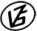 Tapasztalataidat, élményeidet őrömmel fogadjuk! 
(Fotó és videó anyagokat is várunk.)          Elnevezése          ElnevezéseKódjaLeírása1.Rajt-Cél (Dózsa-ház)001QRA Dózsa-ház D-i falának, K-i sarkán2.Serházzugi Holt-Tisza061QRA kettő holtág-rész között átvezető földsáv É-i felén, az ösvény NY-i oldalán, a cső melletti ezüstnyár DK-i oldalán3.Öregszőlők harangláb DK058QRA körforgalom ÉK-i oldalán, az ártérbe futó rámpa DK-i oldalán, a Natura 200 tábla oszlopának DDNY-i oldalán4.Urbán-Kereszt062QRAz Urbán-dűlő ÉNY-i végénél, az út ÉK-i oldalán, a feszülettől DK-re egy fa villanypózna K-i oldalán5.Alpári-rét (1)063QRAz Alpári-rét/kaszáló É-i részén, az út ÉK-i oldalán, egy magányos kőrisfa DK-i oldalán6.Alpári Holt-Tisza064QRAz út É-i oldalán, a Holt-Tisza partján, egy kőrisfa KÉK-i oldalán7.Tiszaalpár / KNP. Kutatóház065QRA kereszteződés K-i oldalán, a dombtól K-re. az épület mellett, egy kőrisfa D-i oldalán
(Az ellenőrzőpontnál történő csekkoláskor a teljesítési idő mérése megáll.)8.Tiszaalpár / Templomdomb066QRA domb É-i részén, a templomtól É-ra, egy fa K-i oldalán
(Csekkolást követően továbbra is áll a teljesítési idő mérése.)9.Tiszaalpár / Skanzen067QRA Skanzen belső, É-i részén, a kerítés mellett, egy akácfa D-i oldalán(Csekkolást követően, a teljesítési idő mérése folytatódik.)10.Tőserdő / Emlékmű068QRAz ösvény DK-i oldalán, a domb túlsó oldalán, az emlékműtől DK-re, mögötte, egy akácfa É-i oldalán11.Tőserdő / sétány K-i végpont069QRA holtág menti sétány K-i végén, a sétánytól É-ra, egy fa DNY-i oldalán12.Kontyvirág Erdei Iskola070QRA zúzottköves út ÉNY-i oldalán, egy akácfa ÉK-i oldalán13.Tetves-halom071QRA halom DNY-i oldalán egy akácfa DNY-i oldalán14.Alpár-réti ártézikút072QRA rét-rész DK-i szegletében, az itatóvályú ÉK-i végén egy fatörzs ÉNY-i oldalán15.Öregszőlők harangláb DK058QRA körforgalom ÉK-i oldalán, az ártérbe futó rámpa DK-i oldalán, a Natura 200 tábla oszlopának DDNY-i oldalán16.Csongrád óváros (1)073QRAz utca ÉK-i oldalán egy szegletes, fa villanypózna D-i oldalán17.Rajt-Cél (Dózsa-ház)001QRA Dózsa-ház D-i falának, K-i sarkán